All Night LongLionel Richie 1983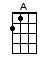 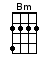 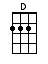 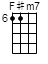 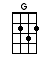 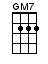 INTRO:  / 1 2 3 4 / [A] / [A] / [A] / [A] /[A] Da [G] dah [A] wo-[G]oh-oh-oh[A] Well my friends the [G] time has come[Bm] To raise the roof and [A] have some fun[A] Throw away the [G] work to be done[Bm] Let the music [A] play on (play on, play on, play on)[A] Everybody sing [G] everybody dance[Bm] Lose yourself in [A] wild romanceWe’re going to [A] party, Karamu [G] fiesta, forever[Bm] Come on and [A] sing alongWe’re going to [A] party, Karamu [G] fiesta forever[Bm] Come on and [A] sing alongCHORUS:  < back-up vocal – all night >[A] All [Bm] night [G] long, all [G] night[G] All [Bm] night [A] long, all [A] night[A] All [Bm] night [G] long, all [G] night[G] All [Bm] night [A] long, oh-oh [A] yeah[A] People dancing all [G] in the street[Bm] See the rhythm all [A] in their feet[A] Life is cool [G] wild and sweet[Bm] Let the music [A] play on (play on, play on, play on)[A] Feel it in your heart and [G] feel it in your soul[Bm] Let the music [A] take controlWe’re going to [A] party, Liming [G] fiesta, forever[Bm] Come on and [A] sing my songCHORUS:  < back-up vocal – all night >[A] All [Bm] night [G] long, wo-[G]oh[G] All [Bm] night [A] long [A] yay[A] All [Bm] night [G] long [G] yeah[G] All [Bm] night [A] long [A] YEAH!BRIDGE:[A] Once you get [D] started you [A] can’t sit [G] down [G][A] Come join the [D] fun it’s a [A] merry-go-[G]round [G][A] Everyone’s [D] dancing their [A] troubles a-[G]way [G][A] Come join our [D] party [A] see how we [Gmaj7] play [Gmaj7][A] Jambo neepay senti moyah [A] yeah, jambo jambo[A] Way to parti’, oh we goin’ [A] oh, jambali[A] Jambo neepay senti moyah [A] yeah, jambo jambo[G] Woa-oh-oh-oh [Gmaj7] yeahWe’re [F#m7] gonna have a party [F#m7] uhCHORUS:  < back-up vocal – all night >[A] All [Bm] night [G] long, all [G] night[G] All [Bm] night [A] long, all [A] night[A] All [Bm] night [G] long, all [G] night[G] All [Bm] night [A] long [A] yeah[G] Everyone you meet (all night)They’re [G] jamming in the street (all night)All night [A] long (all night) ye-[A]ah, I said (all night)[G] Everyone you meet (all night)They’re [G] jamming in the street (all night)All night [A] long (all night) [A] (all night) feel good feel goodOUTRO:[G] All night / [G] all night [Bm]  / [A] all night [A] all night[G] All night / [G] all night [Bm]  / [A] / [A]www.bytownukulele.ca